Job Title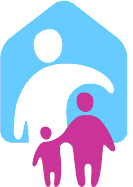 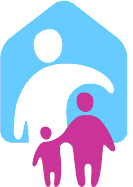 Tenancy Sustainment Worker Galway/RoscommonLocationTuam, Co. Galway with flexibility.The successful candidate will need to be in a position to travel to projects and services they are supporting in the Galway/Roscommon area and attend required meetings.About SophiaSophia is a national organisation that has been supporting people as they emerge from homelessness since 1997. Responding to an ever-growing need in Ireland, Sophia supported 1,034 people in 2019 which is an increase of 100% in the number of people supported since 2016.Sophia is a niche service provider for two reasons; Firstly, it sees the provision of home of one’s own as the primary response to homelessness and the intervention that Sophia is exclusively focused on. Secondly as an Approved Housing Body, its core mission is to provide homes for individuals, couples and families who not only need a home but also present with other support needs.Sophia recognises that homelessness can have a traumatic impact on people and that services need to be designed and delivered in a trauma informed way.Reporting toProject ManagerContractFixed term – 12 monthsHours 39 hours per week Job PurposeTo provide support and be responsible for the settlement of, and ongoing tenancy sustainment supports, for tenants with mental health and other complex support needs in the Galway/Roscommon region.To work in partnership with HSE Community Mental Health support teams/services.Key ResponsibilitiesTo commit to the objectives and ethos of SophiaTo ensure new tenants are supported in their existing homes or in settling into new homes and communitiesTo complete needs assessment and devise tenancy support plans through the use of appropriate assessment and planning tools, with the tenant taking a central role in the processTo decide, in partnership with the HSE community mental health team and the tenant, on the appropriate level of contact/support for each tenant particularly those who need intensive support to deal with major issues and maintain that contact/support based on a regular assessment of the tenant’s needsTo work in partnership with community mental health teams, to ensure that tenants can have the best possible outcomes in regard to their tenancy and wellbeingTo liaise and work in partnership with other agencies involved with tenantsTo ensure that each tenant is supported to access training, employment and avail of education opportunities identified through the support planning process To support tenants to meet responsibilities in regard to payment of billsTo support tenants to maintain their home to a reasonable standard and that repairs/faults are reported by the tenantTo support tenants to fulfil their responsibilities as detailed in their tenancy agreements To support each tenant to develop a full awareness of his/her potential, skills, interests and talents – Not sure if this is part of this roleTo support tenants to fully integrate in their communityTo develop and maintain positive working relationships with partner organisations such as Mental Health teams, Local authorities and other Housing Associations and Community SupportsTo create a professional relationship with tenants in order to provide a space where they feel comfortable talking about their concernsTo work with the Sophia Development team in assessing the suitability of potential new homes for the client group in the areaTo undertake other work that may be assigned to you from time to time.Communication:To attend relevant meetings as requested by funders and to participate in training as required.To travel to National meetings as required.To participate in the recruitment, induction and on-going training, support and direction of Volunteers, Students and Trainees of Sophia.To prepare monthly and quarterly reports and/or as requested by management and funders.To provide professional supervision to trainees as required. To liaise and work effectively with relevant personnel in Sophia Housing, and other relevant agencies; e.g. Local Authority, Health Service Executive etc.To adhere to Policy and Procedures within the service and direct assistants to do the same.To keep up to date with relevant legislation, policies and practice.Finance:To adhere to the annual budget for the ProjectTo adhere to the Service Level Agreements for the Project and to ensure the return of data and information agreed with funders.To provide information as required for grant applications to fund the services and costs of the service in your region.  To provide information to funders on expenditure of grants. To promote networking with appropriate voluntary and statutory agencies.Health & Safety:To ensure that necessary fire, health and safety policies and procedures are adhered to.To adhere to procedures those are in place for responding to emergencies within the projectsPerson SpecificationA level 8 degree in a social care or a related discipline i.e. addiction, social work, psychologyAt least two years’ experience working with this client groupAn understanding of the issues affecting people who are homeless and sustaining a tenancyKnowledge around child protection issues, mental health issues and addictionThe ability to work on own initiativeProficient IT Skills and knowledge with a databaseExcellent interpersonal communication skills both verbal and written are essential.To have excellent report writing and record keeping skills.A full clean driver’s licence and use of a car to visit service users in their homes.Application Process: Please forward a Cover Letter and CV to Recruitment@sophia.ieThe closing date for receipt of applications is Thursday, May 6th 2021